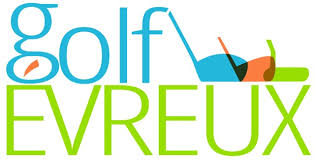 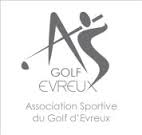 ARTICLE 1 : Le championnat du club se déroulera de la façon suivante : Pour les hommes 3 séries : De 54 à 26.8  Série 3De 26.7 à 15.5 Série 2De 15.4 à 0 Série 1Pour les femmes une seules série : De 54 à 0 ARTICLE 2 : Pour les hommes les départs se feront en fonction des séries:Boules Jaunes pour série 3 et 2Boules Blanches série 1Pour les femmes, en raison du nombre de participantes et pour permettre à chaque joueuse de se faire plaisir les départs se feront en fonction de l’index au 21 Avril 2017.ARTICLE 3 : Le championnat du club se déroulera en Match Play (sans coup rendu) sur 18 trous. En cas d’égalité, les joueurs se départagent  en play-off sur les trous numéro 1 et 9.Les demi-finalistes des séries 3 et 2 Hommes sont qualifiés pour la série suivante.ARTICLE 4Les participants s’engagent de respecter les dates limites fixées au calendrier voir tableau affichage et envoie e-mail. Dans le cas contraire, la commission du championnat statuera sur les situations litigieuses. ARTICLE 5 : Le vainqueur s’engage à communiquer le résultat de sa rencontre sur le tableau des Match Play et  à l’adresse suivante : championnatclub.evreux@gmail.com									Le comité organisateur.